Online Appendix 2Development and evaluation of a risk-adjusted measure of intraoperative hypotension in patients having non-emergent, noncardiac surgeryFigure A.1. Calibration plot: Observed and predicted hypotension by risk decile, validation sample (n = 89,171 cases)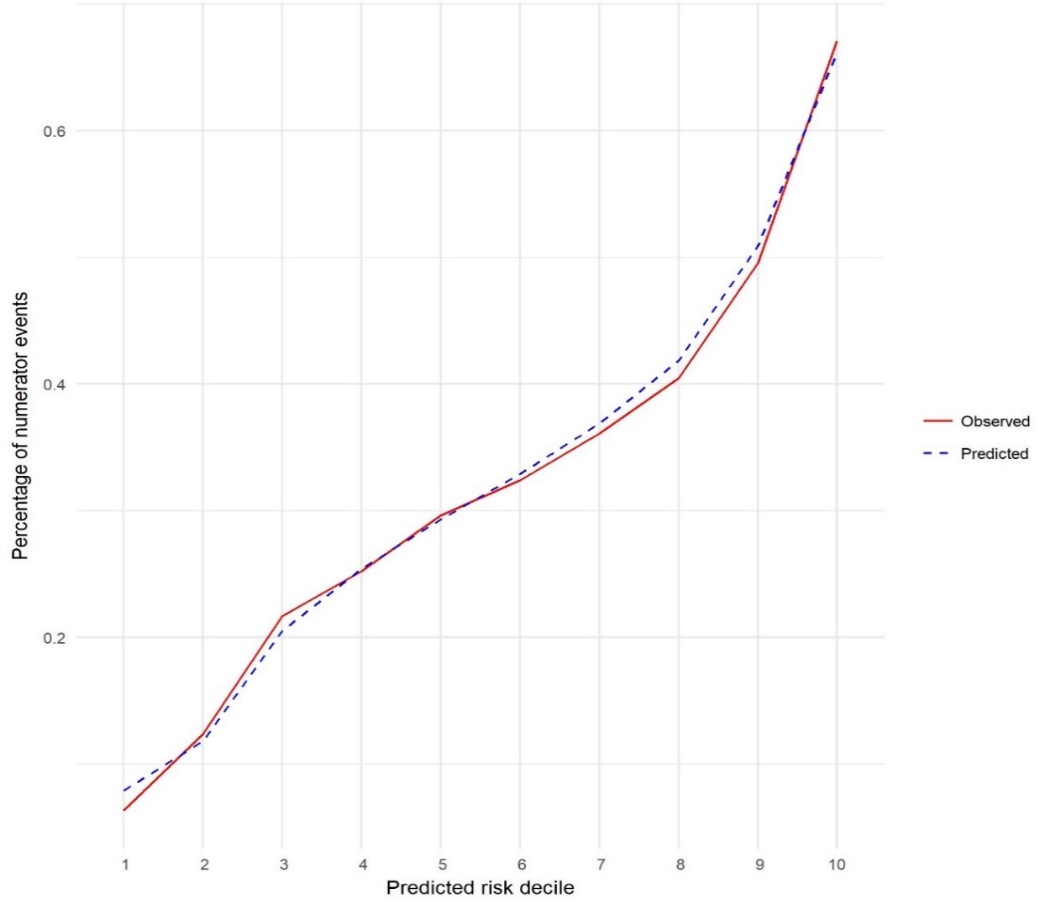 Figure A.2. Distribution of clinician-level risk-adjusted measure results (O:E ratios) for intraoperative hypotension, by hospital and measurement year.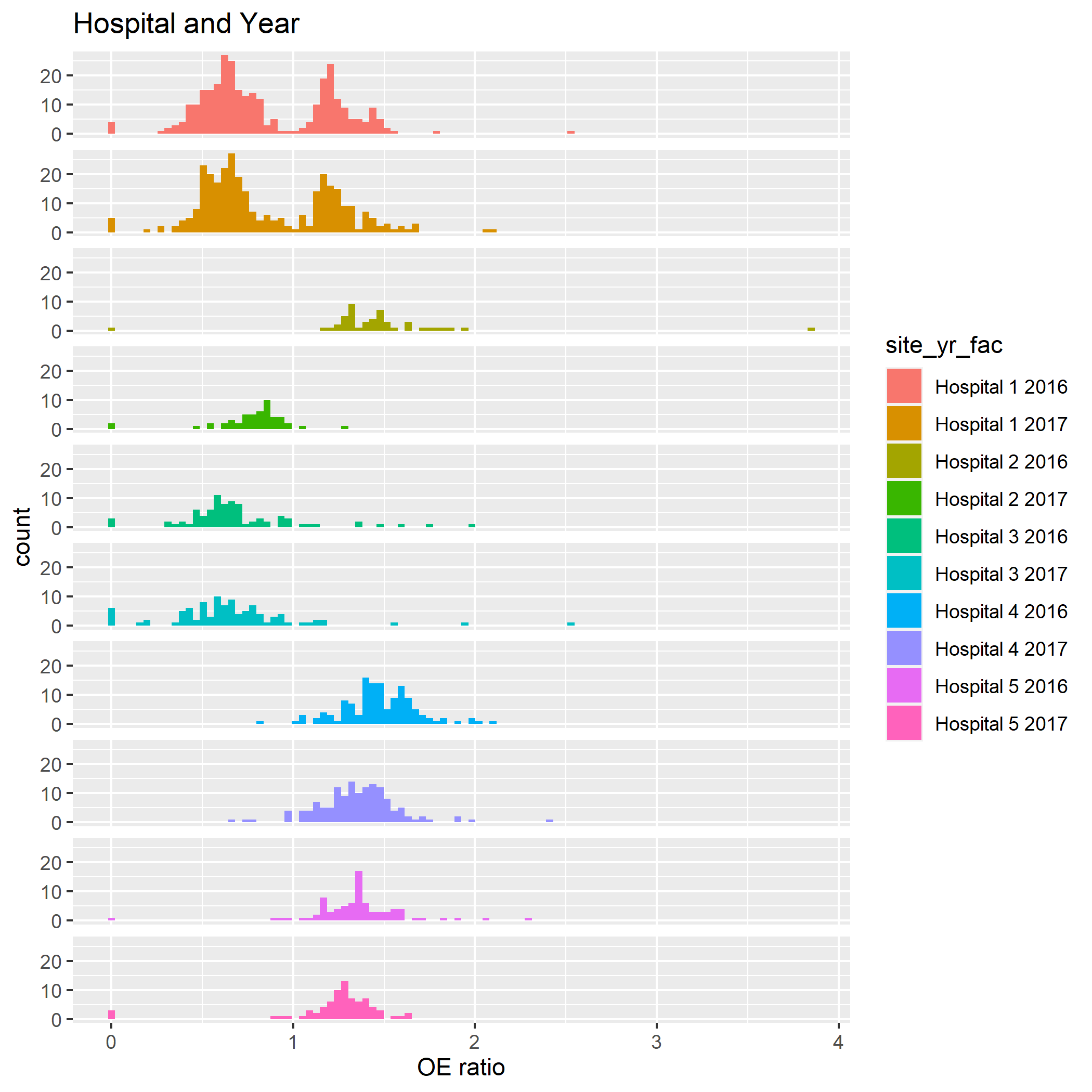 Sensitivity analyses in Hospital 1Figure A.3. Hospital 1’s distribution of clinician-level risk-adjusted measure results (O:E ratios) for intraoperative hypotension, by staff type (CRNA, anesthesiology fellow, staff anesthesiologist).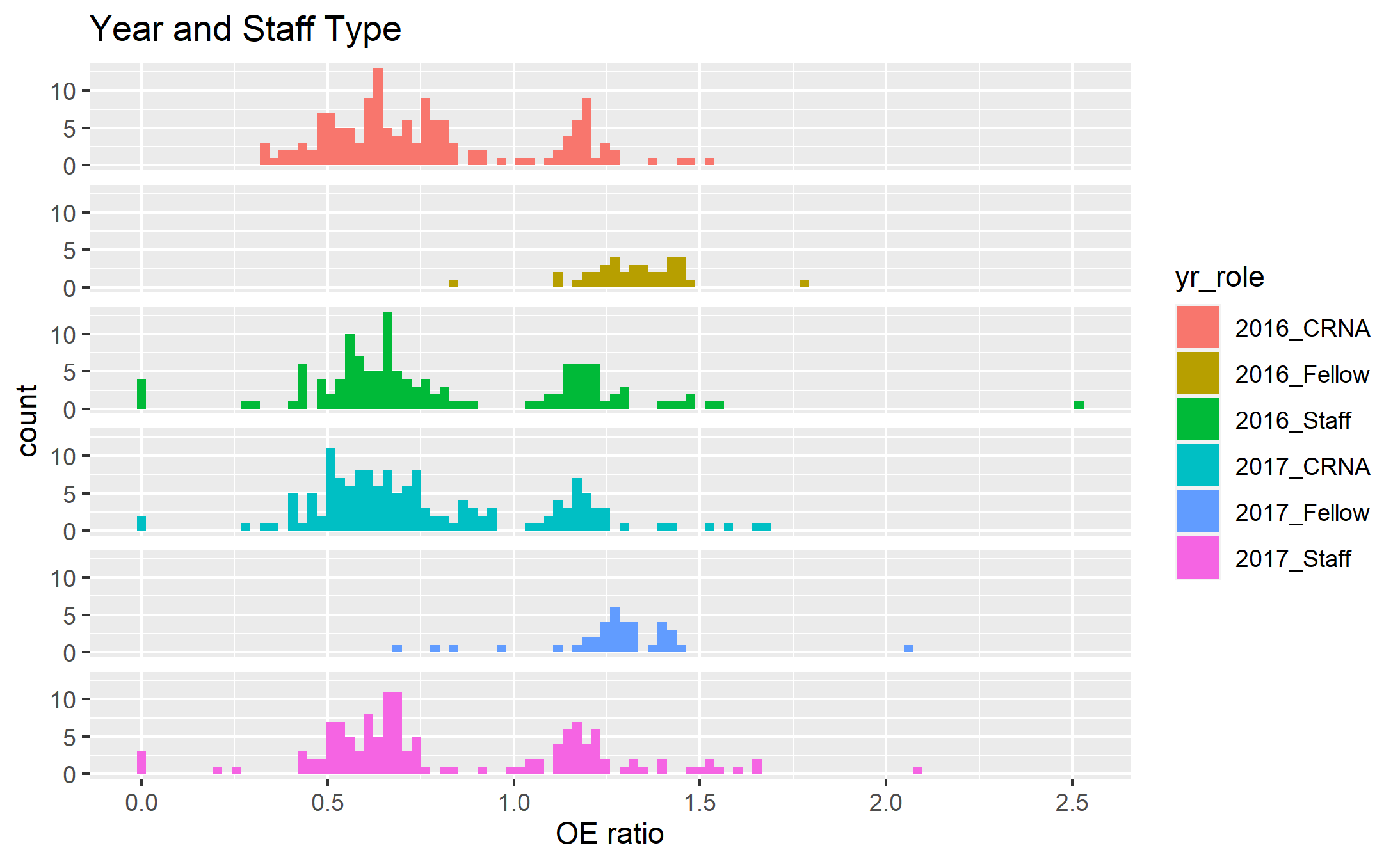 Figure A.4. Hospital 1’s distribution of clinician-level risk-adjusted measure results (O:E ratios) for intraoperative hypotension, by the percent of clinician’s surgeries that are inpatient.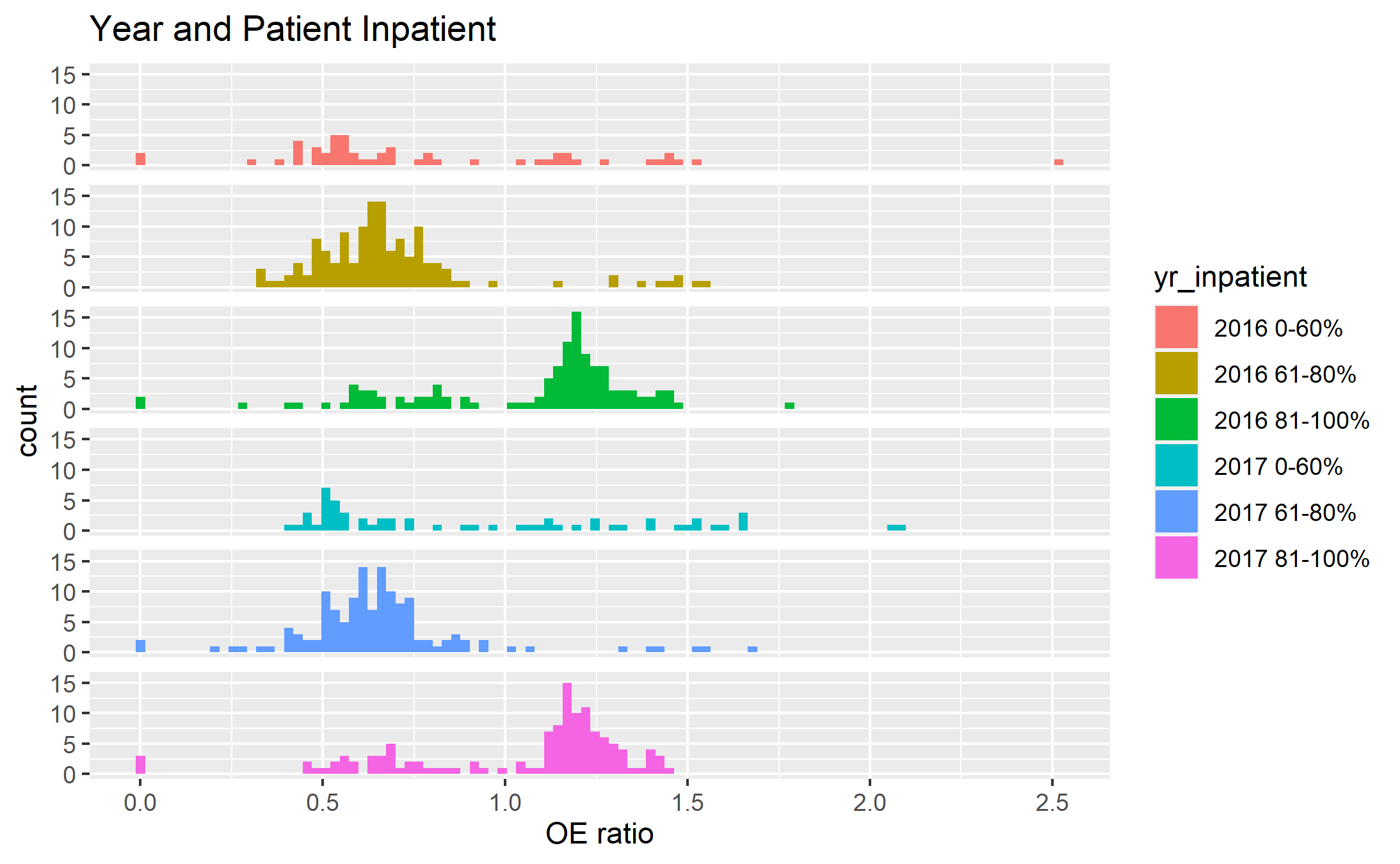 